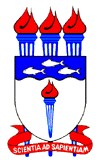 UNIVERSIDADE FEDERAL DE ALAGOAS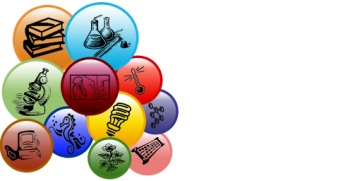 PROGRAMA DE PÓS-GRADUAÇÃO EM ENSINO DE CIÊNCIAS E MATEMÁTICA RECURSONOME:ÁREA:DATA:JUSTIFICATIVA:PROGRAMA DE PÓS-GRADUAÇÃO EM ENSINO DE CIÊNCIAS E MATEMÁTICA/PPGECIMRua Aristeu de Andrade, 452 – Farol – Maceió – AlagoasCEP 57051-090 – Fone: 3221-8488e-mail: ppgecim.ufal@gmail.com	